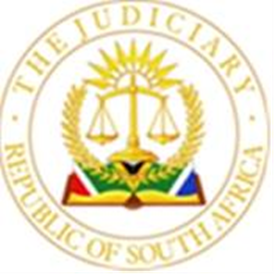 					OFFICE OF THE CHIEF JUSTICE		(REPUBLIC OF SOUTH AFRICA)				GAUTENG LOCAL DIVISION, JOHANNESBURGUNOPPOSED MOTION COURT ROLL FOR 05 MARCH 2024. BEFORE THE HONOURABLE JUDGE: WINDELL J                                                                        JUDGE’S SECRETARY: ADuToit@judiciary.org.za 1.120 END STREET PROPERTY INVESTMENTS (PTY) LTD  V. KAHOZI  SANGWA # 2023-127264 # A4692023-1272642.ABSA BANK  V. TRI  FORCE IT AND SECURITY PTY LTD # 2023-047024 # ABSBBWA12202023-0470243.ANIS  KAHOMAN  V. THE DIRECTOR-GENERAL: DEPARTMENT OF HOME AFFAIRS # 2023-130327 # REFUGEE1042023-1303274.ASCENSION PROPERTIES  LIMITED  V. RIGHT CLICK # 2023-055774 # NA2023-0557745.ASHRAF KAMAL MOHAMED ABDELGAWAD  V. DIRECTOR GENERAL OF HOME AFFAIRS # 2023-127710 # HSWART2023-1277106.BAREND WILLEM VAN HEERDEN   # 2023-073503 # JURIESTRYDOM2023-0735037.BARENTZ PROPERTIES (PTY) LIMITED  V. DAWNIT (PTY) LIMITED TRADING AS DAWN PARK PHARMACY # 2023-113895 # M26672023-113895 8.BC FUNDING SOLUTIONS (PTY) LTD  V. BODY CORPORATE OF 1081 EASTBURY # 2023-036671 # B3202023-0366719.BELLERIVE FINANCE (PTY) LTD  V. FOCUS PRODUCTS (PTY) LTD # 2023-094975 # MRCWINGFIELD2023-09497510.DRIFT LAEZONIA, A DIVISION OF DRIFT SUPERSAND (PTY) LTD  V. VULCAN GROUP (PTY) LTD # 2023-024808 # M00831VULCANGROUPPTYLTDDRIFTSUPERSANDPTYLTD2023-02480811.EXTRA DIMENSION 1570 CC T/A FAIRWAYS BP  V. LOMBARD INSURANCE COMPANY LIMITED # 2023-064065 # DI1392023-06406512.ENABLE CAPITAL (PTY) LTD  V. SABERFIN (PTY) LTD # 2023-076193 # KE01002023-07619313.CIN COATINGS SOUTH AFRICA (PTY) LTD  V. BKV HOLDINGS (PTY) LTD # 2023-032928 # MAT140302023-03292814.CHRISTELL  VAN DER SANDT  V. MASTER OF THE HIGH COURT, JOHANNESBURG # 2023-077163 # CL0128LEONETTAHOLTZHAUSEN2023-07716315.CHECHELE JOHANNES MASEKO  V. WILLEM JOHANNES MEIRING # 2023-024060 # JSWANEPOEL2023-024060 #16.CHANGING TIDES 17 (PROPRIETARY) LIMITED N.O.  V. ZUNAID  SHAIK MAHOMED # 2023-101671 # SHAIKMAHOMEDZANDSHEIKK2023-10167117.CHANGING TIDES 17 (PROPRIETARY) LIMITED N.O.  V. ROSE LEBOGANG MOLOKWANE # 2022-0483732022-04837318.CHANGING TIDES 17 (PROPRIETARY) LIMITED N.O.  V. PAUL CYRIL BIGGE # 2023-090432 # BIGGEPC2023-09043219.CHANGING TIDES 17 (PROPRIETARY) LIMITED N.O.  V. MOSES  MASEVHE # 2023-041557 # SAHL08962023-04155720.CHANGING TIDES 17 (PROPRIETARY) LIMITED N.O.  V. IVAN  VILANCULOS # 2022-0430372022-04303721.CGIS REFRIGERATION GROUP (PTY) LIMITED TRADING AS GLACIER DOOR SYSTEMS  V. ENZA-KALULA (PTY) LTD # 2023-053057 # 001507592023-05305722.CATHERINE ALICE HAYES N.O OBO N LE ROUX TRUST  V. ROAD ACCIDENT FUND # 2023-129392 # 000729402023-12939223.CAROLLYN ANNE MITCHELL N.O. IN HER CAPACITY AS TRUSTEE OF THE ARCHANGEL TRUST  V. CLAUDE JEAN PHILLIPE BAISSAC # 2023-129419 # 001522742023-12941924.FIRSTRAND BANK LIMITED  V. SAMKELISIWE BRUCE PETER # 2023-124412 # MAT20583	2023-12441225.FIRSTRAND BANK LIMITED  V. STEPHEN PHILIP SMITH # 2023-101696 # MAT210612023-10169626.FIRSTRAND BANK LIMITED (RMB PRIVATE BANK DIVISION)  V. RJP FAMILIE TRUST # 2022-0069542022-00695427.FIRSTRAND MORTGAGE COMPANY (RF) PROPRIETARY LIMITED  V. ELIZABETH  KHUMALO # 2023-098511 # MAT209612023-09851128.FIRSTRAND MORTGAGE COMPANY (RF) PROPRIETARY LIMITED  V. MAREKA LLOYD KWENA # 2023-100281 # MAT210622023-10028129.FIRTSRAND BANK LIMITED  V. KINAM INVESTMENTS CC # 2023-055900 # FF0044572023-05590030.JONATHAN HUGH STEPHENS  V. GENEVA AD # 2023-128359 # JHSTEPHENS2023-12835931.JOHAN ADRIAAN VILJOEN  V. ELZAAN  NELL N.O. # 2023-043346 # E0V4872023-04334632.INVESTEC BANK LIMITED  V. KATLEGO  MODUMO # 2023-126253 # INVE55333592023-12625333.CARI  DU TOIT N.O.  V. JOHN WAYNE MAZIBUKO # 2023-130042 # MP03732023-13004234.BUSISIWE VERONICA MOTA   # 2023-048334 # BUSISIWEVERONICAVSMINISTEROFHOMEAFFAIRSMASTEROFHIGHCOIRTOFSOUTHAFRICAJOHANNESBURGBRANCH2023-04833435.BRIDGE TAXI FINANCE NO 02 (PTY) LTD  V. MAELA; MATLHODI, MMADIPUDI # 2023-090383 # BR03582023-09038336.BRIDGE TAXI FINANCE NO 02 (PTY) LTD  V. BAGAPI; TIRELO, VERONICA # 2023-089359 # BR03482023-08935937.BLUE CREST HOLDINGS (PTY) LIMITED  V. CHICKEN XPRESS TRADING (PTY) LIMITED T/A CHICKEN EXPRESS HEAD OFFICE # 2023-063035 # VENNS2023-06303538.CITY OF EKURHULENI  V. UGUGU GENERAL TRADING AND PROJECTS CC T/A ZIG ZAG RESTAURANT AND CAFÉ # 2023-117147 # COEVUGUGUTRADING2023-11714739.COLLEN TSHIFHIWA MASHAWANA  V. LAMALA # 2023-109220 # MAT132252023-10922040.CYNTHIA NTHABISENG DARISENE  V. PULE MICHAEL DARISENE # 2023-032419 # DG001772023-03241941.COLIN KEITH BATE  V. MATTHEW ALAN BATE # 2023-115053 # COLINKEITHBATEANDANOTHERVMATTHEWALANBATEANDOTHERS2023-11505342.DI  JIN  V. DIRECTOR GENERAL OF HOME AFFAIRS # 2023-127768 # HSWART2023-12776843.DIANE HELEN HALL N.O.  V. JAN KEMP NEL T/A JAN KEMP NEL ATTORNEYS # 2023-115982 # NELAPPLICATION2023-11598244.DOREEN KIZZA SEMPA  V. DIRECTOR GENERAL OF HOME AFFAIRS # 2023-127980 # HSWART2023-12798045.ABSA BANK LIMITED  V. EKOS PROPERTIES (PROPRIETARY) LTD # 2023-033266 # MAT41261AS2023-03326646.ANDREW BRUCE NICHOLSON  V. DIRECTOR GENERAL OF HOME AFFAIRS # 2023-069422 # HSWART2023-06942247.ABSA HOME LOANS GUARANTEE COMPANY (RF) PROPRIETARY LIMITED  V. VIMBAINASHE VIVIAN MUNDANGEPFUPFU # 2023-105226 # MUNDANGEPFUPFU2023-10522648.ABSA HOME LOANS GUARANTEE COMPANY (RF) PROPRIETARY LIMITED  V. NEO  ZWANE # 2023-014745 # ZWANE2023-01474549.ABSA HOME LOANS GUARANTEE COMPANY (RF) PROPRIETARY LIMITED  V. NDUDUZO ZIPHOZONKE BRIAN MAJOLA # 2022-0169882022-01698850.ABSA HOME LOANS GUARANTEE COMPANY (RF) PROPRIETARY LIMITED  V. MAUMELA SIMON MPILO # 2023-086898 # MAT333762023-086898 51.NOMSIKELELI HLAZO VS  ROAD ACCIDENT FUND2018/1183152.ABSA BANK LIMITED  V. WERNER  BARNARD # 2023-097489 # 444312023-09748953.ABSA BANK LIMITED  V. TRAVIS PETER KALIL # 2023-072912 # MAT445922023-072912